Anexo I. Plantilla para cumplimentar el trámite de información pública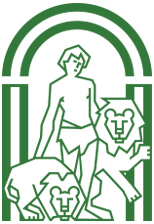 Nota: El recuadro anterior se podrá repetir cuantas veces sea necesarioEn…………………………… a…….de………………...de 2021Fdo:……………………………….APELLIDOS Y NOMBRE O RAZÓN SOCIALDNI:NIF:CIF:TELÉFONOCORREO ELECTRÓNICODOCUMENTO:OBSERVACIÓN O ALEGACIÓN Nº: